Publicado en Madrid el 03/12/2018 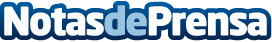 Auren y Lefebvre publican la primera guía práctica de ciberseguridad para despachos y profesionalesLa obra identifica y analiza los riesgos a los que se enfrentan los despachos en cuanto a seguridad de la información, con el objetivo de que las compañías puedan detectar y prevenir estas amenazasDatos de contacto:AutorNota de prensa publicada en: https://www.notasdeprensa.es/auren-y-lefebvre-publican-la-primera-guia_1 Categorias: Derecho Ciberseguridad Recursos humanos http://www.notasdeprensa.es